Testnevelés feladatokKedves Gyerekek!Testnevelésből ezen a héten, végezzétek el minden nap a következő gyakorlatokat!18.Bemelegítéshttps://www.youtube.com/watch?v=HF9JdmftV1U14. Tartásjavító tornahttps://www.youtube.com/watch?v=Pm3ukk9ZPns21.Váll és kar edzésehttps://www.youtube.com/watch?v=KcxSseLbxcI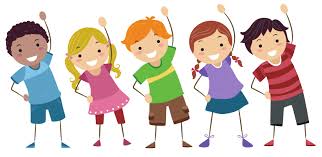 Egészségetekre!